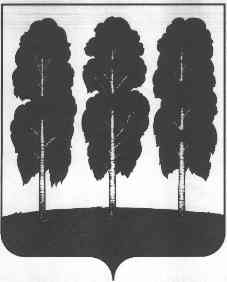 АДМИНИСТРАЦИЯ БЕРЕЗОВСКОГО РАЙОНАХАНТЫ-МАНСИЙСКОГО АВТОНОМНОГО ОКРУГА – ЮГРЫРАСПОРЯЖЕНИЕ от  17.01.2022                                                                                                         № 15-рпгт. БерезовоВ соответствии с Федеральным законом от 21 декабря 1994 года № 68-ФЗ «О защите населения и территорий от чрезвычайных ситуаций природного и техногенного характера», постановлением  Правительства Российской Федерации от 30 декабря 2003 года № 794 «О единой государственной системе предупреждения и ликвидации чрезвычайных ситуаций»:1. Назначить ответственных за безопасность людей в месте проведения крещенских купаний на территории пгт. Березово, согласно  приложению к настоящему распоряжению.2. Настоящее постановление вступает в силу после его подписания.3. Контроль за исполнением настоящего распоряжения возложить на заместителя главы Березовского района, председателя комитета по земельным ресурсам и управлению муниципальным имуществом Титова С.Н.Глава района                                                                                                  П.В. АртеевПриложение к распоряжению администрации Березовского района от 17.01.2022 № 15-рПеречень ответственных за безопасность людей в месте проведения Крещенских купаний.О назначении ответственных за безопасность людей в месте проведения крещенских купаний на территории пгт. Березово№ п/пФИО, должность ответственного, телефон.Время дежурства1. Гентов Владимир Олегович, заведующий отделом городского хозяйства и работе с населением управления по ЖКХ, тел. +7 952 713 084019.01.2022. с 09.00 до 11.00 час.2.Брагин Дмитрий Владимирович, начальник ЕДДС МКУ УГЗН Березовского района, тел. +7 952 702 929919.01.2022. с 11.00 до 13.00 час.3.Головкин Игорь Алексеевич, главный специалист отдела городского хозяйства и работе с населением управления по ЖКХ, тел. +7 951 975 580019.01.2022. с 13.00 до 15.00 час.4.Ушаров Евгений Александрович, заместитель директора, начальник отдела защиты населения МКУ УГЗН Березовского района, тел. +7 904 884 253519.01.2022. с 15.00 до 17.00 час.5.Морозов Михаил Петрович, заведующий производственно-техническим отделом управления по ЖКХ, тел. +7 904 884 271719.01.2022. с 17.00 до 19.00 час.6.Герасимов Сергей Михайлович, директор МКУ УГЗН Березовского района, тел. +7 908 883 861919.01.2022. с 19.00 до 21.00 час.7.Батманов Игорь Васильевич, заместитель начальника управления по ЖКХ, заведующий отделом, тел. +7 904 884 227019.01.2022. с 21.00 до 22.00 час.